Soft Skill for ManagersQ1. It is not the failure itself that holds you back; it is the fear of failure that paralyzes you.”-Brain Tracy. In the light of the above statement, share your personal experience.Ans 1.IntroductionBrain Tracy's exemplary viewpoint to encourage millions of people is an educational piece of excellence. In different situations, Brain Tracy's encouragement can be observed mostly among senior citizens to their children or grandchildren who are blamed for their failures. Some vouch for the statement in a different way, such as failure is an event, it must not be coaxed to a person, more so, it must not be you tobe blamed for any failure. According to Paulo Coelho, there stands only one thing that stands in the way of achieving a dream to Its Half solved onlyBuy Complete from our online storehttps://nmimsassignment.com/online-buy-2/NMIMS Fully solved assignment available for session April 2022,your last date is 25th March 2022.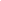 Lowest price guarantee with quality.Charges INR 199 only per assignment. For more information you can get via mail or Whats app also
Mail id is aapkieducation@gmail.comOur website www.aapkieducation.comAfter mail, we will reply you instant or maximum1 hour.Otherwise you can also contact on ourwhatsapp no 8791490301.Contact no is +91 87-55555-879Q2. “Bad habits are like chains that are too light to feel until they are too heavy to carry.”-Warren Buffet. Identify a habit of yours that you would like to change. What changeswould you bring in your day-to-day life to overcome the above habit?	(10 Marks)Ans 2.IntroductionRight at the beginning, I must admit I have the habit of eating sweets of different kinds (viz. Chocolates, candies, icecreams, etc.) Breaking habits is next to impossible, and this is universally true. To quote from Jud Brewer (2019), the author of Harvard Business Review, in his article, “How to Break Up with Your Bad Habits", the author posits that whether we have felt the pull to refresh our Instagram feed or failed in our latest diet instead of making progress on a work that is procrastinated quite a lot. The main reason Q3a. Illustrate the importance of personal hygiene in the light of the above case study.Ans 3a.IntroductionPersonal hygiene and good health habits are very important in our life. When a teen matches those, he/she is considered to have learned how to care for body and persona  Yet many teens like.Rahul/Ria needs some guidance about hygiene and health. Teens always need to learn life skills. which are very essential for remaining responsible and healthy Q3b. Personal Hygiene plays an important part in creating First Impression. What are the key areas (hygiene) that Rahul/Ria should keep in mind for that lasting first impression?Ans 3b.IntroductionTeens like Rahul/Ria go through different types of changes during their teenage. The changes include physical, mental, and emotional changes, for some parents and teens that can become overwhelming. During the onset of puberty, some of the most noteworthy physical changes need to be managed with good daily habits, especially personal hygiene. 